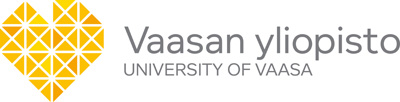 Ilmoitus Freemover-vaihtoon osallistumisestaNimi Opiskelijanumero: Tavoitetutkinto ja pääaine:Puhelinnumero:Vaihtokohde:Arvioitu vaihtoaika: _ __. ___. 20___ -- ___. ___. 20___Vaihdon järjestäjä: (esim. Asia Exchange, Kilroy Education, itsenäisesti):Yhteyshenkilö hätätapauksissa (nimi ja puhelinnumero):Onko vaihto-opintojen hyväksiluvusta Vaasan yliopiston tutkintoon sovittu omaohjaajan kanssa (Learning Agreement):Päiväys ja allekirjoitus: ___________________________________________Lomake (tai vastaavat tiedot sähköpostissa) palautetaan Liikkuvuuspalveluihinoutgoing.international@uwasa.fi